UCHWAŁA NR 880/L/22 RADY MIEJSKIEJ WĘGLIŃCA z dnia 23 czerwca 2022 r. w sprawie zmiany załączników  nr 1 i 2 do Uchwały Nr 743/XLIII/21 Rady Miejskiej Węglińca z dnia 30 grudnia 2021r.  sprawie przyjęcia Wieloletniej Prognozy Finansowej Gminy i Miasta Węgliniec Na podstawie art. 18 ust. 2 pkt. 9 lit. e oraz pkt. 10 ustawy z dnia 8 marca 1990r. o samorządzie gminnym (t.j. Dz.U. z 2022r., poz. 559 z późn.zm.)  oraz art. 231 ust. 1 ustawy z dnia 27 sierpnia 2009r. o finansach publicznych (t.j. Dz. U. z 2021r., poz. 305 z późn.zm.) Rada Miejska Węglińca uchwala, co następuje: § 1. 1. Zmienia się załącznik Nr 1 do Uchwały Nr 743/XLIII/21 Rady Miejskiej Węglińca z dnia 30.12.2021r. w sprawie przyjęcia Wieloletniej Prognozy Finansowej Gminy i Miasta Węgliniec, który otrzymuje brzmienie jak załącznik nr 1 do niniejszej uchwały. 2. Zmienia się załącznik Nr 2 do Uchwały Nr 743/XLIII/21 Rady Miejskiej Węglińca z dnia 30.12.2021r. w sprawie przyjęcia Wieloletniej Prognozy Finansowej Gminy i Miasta Węgliniec, który otrzymuje brzmienie jak załącznik nr 2 do niniejszej uchwały. § 2. Wykonanie uchwały powierza się Burmistrzowi Gminy i Miasta Węgliniec. 	§ 3. Uchwała wchodzi w życie z dniem podjęcia. 	 Przewodniczący Rady Marek Wawrzynek Uzasadnienie Dokonuje się zmian w Wieloletniej Prognozie Finansowej - zał. nr 1 celem dostosowania do planowanego wykonania dochodów i wydatków budżetowych w 2022roku, wynikających z uchwały w sprawie zmian w budżecie.  W 2022roku zmieniono wynik budżetu, ustalając deficyt w kwocie 9.152.768,29zł, który ma zostać pokryty przychodami z zaciągniętych zobowiązań z tytułu kredytów i pożyczek w kwocie 2.300.000,00zł oraz przychodami z tytułu: wolnych środków, tj. nadwyżki środków pieniężnych na rachunku bieżącym budżetu Gminy z roku 2021 w wysokości 5.538.998,59zł. niewykorzystanych środków pieniężnych na rachunku bieżącym budżetu, wynikających z rozliczenia dochodów i wydatków nimi finansowanych związanych ze szczególnymi zasadami wykonywania budżetu określonymi w odrębnych ustawach, określonych w art. 217 ust.2 pkt 8 ustawy o finansach publicznych w wysokości 1.313.769,70zł. W wykazie przedsięwzięć do WPF - załącznik nr 2: 1. w wykazie przedsięwzięć wiersz 1.3 -Wydatki na programy, projekty lub zadania pozostałe: wydatki majątkowe – zmieniono limit przedsięwzięcia dla roku 2022 „Budowa chodnika w miejscowości Czerwona Woda ul. Lubańska przy drodze wojewódzkiej 296”, ustalając go w kwocie 575.000,00zł. wydatki majątkowe – wprowadzono przedsięwzięcie „Dostosowanie pomieszczeń pod potrzeby Posterunku Policji i Ochotniczej Straży Pożarnej – remont budynku oraz budowa klatki schodowej”, określając okres jego realizacji  na lata 2020-2022 oraz ustalając jego limit na rok 2022 w kwocie 111.000,00zł. –––––––––––––––––––––––––––––––––––––––––––––––––––––––––––––––––––––––––––––––––––Id: D5EED323-E9B3-4CBC-AE0D-0667B37887E8. Podpisany	Strona 1Załącznik nr 1 do Uchwały  nr 880/L/22 Rady Miejskiej Węglińca z dnia 23.06.2022r.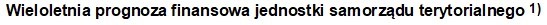 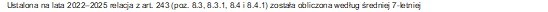 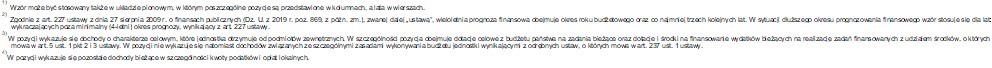 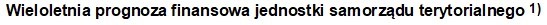 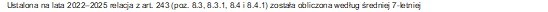 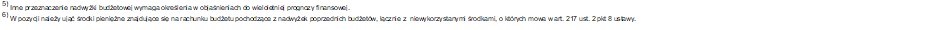 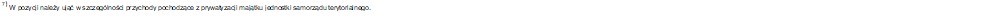 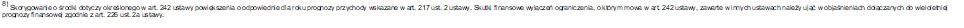 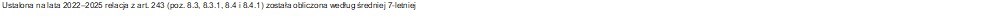 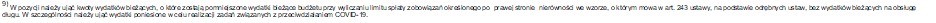 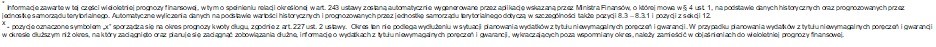 Wykaz przedsięwzięć do WPF  Załącznik nr 2 do Uchwały nr 880/L/22 Rady kwoty w zł Miejskiej Węglińca z dnia 23.06.2022r.–––––––––––––––––––––––––––––––––––––––––––––––––––––––––––––––––––––––––––––––––––Id: D5EED323-E9B3-4CBC-AE0D-0667B37887E8. Podpisany	Strona 1Wyszczególnienie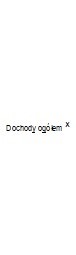 z tego:z tego:z tego:z tego:z tego:z tego:Wyszczególnienie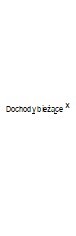 z tego:z tego:z tego:z tego:z tego: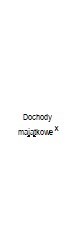 w tym:w tym:Wyszczególnieniedochody z tytułu udziału we wpływach z podatku dochodowego od osób fizycznychdochody z tytułu udziału we wpływach z podatku dochodowego od osób prawnych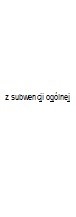 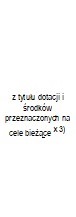 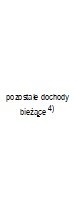 w tym: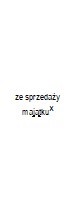 z tytułu dotacji oraz środków przeznaczonych na inwestycjeWyszczególnieniedochody z tytułu udziału we wpływach z podatku dochodowego od osób fizycznychdochody z tytułu udziału we wpływach z podatku dochodowego od osób prawnychz podatku od nieruchomościz tytułu dotacji oraz środków przeznaczonych na inwestycjeLp11.11.1.11.1.21.1.31.1.41.1.51.1.5.11.21.2.11.2.2Wykonanie 201529 591 428,7326 339 631,664 080 996,00198 972,539 822 847,004 389 666,467 833 649,674 243 994,783 251 797,07143 029,353 096 607,72Wykonanie 201632 710 303,4630 679 563,094 425 182,00112 535,379 983 071,007 739 850,398 418 924,333 847 631,882 030 740,37213 021,301 816 219,07Wykonanie 201732 626 333,7531 944 689,034 946 541,00267 865,2910 232 464,008 813 594,467 684 224,283 716 765,26681 644,72367 326,74314 317,98Wykonanie 201836 376 274,6234 245 987,055 411 746,00351 974,9210 721 341,008 322 115,739 438 809,404 993 959,262 130 287,57500 070,471 630 217,10Wykonanie 201940 284 029,8138 922 269,855 968 838,00418 726,1811 117 727,0011 632 793,919 779 184,765 252 449,071 361 759,96108 223,941 179 704,64Wykonanie 202045 545 464,1739 027 279,035 638 506,00237 076,2310 932 046,0011 963 191,8510 256 458,955 322 636,876 518 185,14480 536,006 006 427,61Plan 3 kw. 202142 633 486,0638 632 466,895 753 030,00175 000,0011 479 898,0011 530 417,289 694 121,614 760 000,004 001 019,17277 000,003 623 124,28Wykonanie 202149 310 359,5443 270 135,176 227 268,00200 564,3912 386 695,0011 796 265,5212 659 342,266 813 797,556 040 224,37303 965,005 721 988,73202245 690 277,8538 891 874,595 231 061,00443 501,0011 722 580,009 538 111,9711 956 620,625 166 356,006 798 403,26414 000,006 206 824,26202344 523 307,4435 146 435,175 424 610,00459 911,0011 974 966,004 861 037,4912 425 910,685 638 169,009 376 872,271 250 000,008 126 872,27202443 090 756,0035 809 700,005 614 472,00476 007,0012 394 090,004 262 451,0013 062 680,006 039 841,007 281 056,00600 000,006 681 056,00202539 484 709,0036 673 525,005 782 906,00490 288,0012 765 912,004 390 324,0013 244 095,006 061 000,002 811 184,00350 000,002 461 184,00202638 051 779,0037 751 779,005 956 393,00504 996,0013 148 890,004 500 082,0013 641 418,006 190 887,00300 000,00300 000,000,00202739 161 832,0038 861 832,006 135 085,00520 146,0013 543 357,004 612 585,0014 050 659,006 376 614,00300 000,00300 000,000,00202840 004 624,0040 004 624,006 319 137,00535 751,0013 949 657,004 727 899,0014 472 180,006 567 912,000,000,000,00202941 181 123,0041 181 123,006 508 711,00551 823,0014 368 147,004 846 097,0014 906 345,006 764 950,000,000,000,00203042 392 326,0042 392 326,006 703 973,00568 378,0014 799 191,004 967 249,0015 353 535,006 967 898,000,000,000,00203143 639 260,0043 639 260,006 905 092,00585 429,0015 243 167,005 091 430,0015 814 142,007 176 935,000,000,000,00203244 922 981,0044 922 981,007 112 245,00602 992,0015 700 462,005 218 716,0016 288 566,007 392 243,000,000,000,00203346 244 577,0046 244 577,007 325 612,00621 082,0016 171 476,005 349 184,0016 777 223,007 614 010,000,000,000,00203447 605 168,0047 605 168,007 545 380,00639 714,0016 656 620,005 482 914,0017 280 539,007 842 431,000,000,000,00203549 005 908,0049 005 908,007 771 742,00658 906,0017 156 319,005 619 986,0017 798 955,008 077 704,000,000,000,00203650 447 985,0050 447 985,008 004 894,00678 673,0017 671 008,005 760 486,0018 332 924,008 320 035,000,000,000,00203751 932 623,0051 932 623,008 245 041,00699 033,0018 201 139,005 904 498,0018 882 912,008 569 636,000,000,000,00203853 461 079,0053 461 079,008 492 392,00720 004,0018 747 173,006 052 111,0019 449 399,008 826 725,000,000,000,00203955 034 651,0055 034 651,008 747 164,00741 604,0019 309 588,005 203 413,0020 032 882,009 091 527,000,000,000,00204056 654 673,0056 654 673,009 009 579,00763 852,0019 888 876,006 358 499,0020 633 867,009 364 272,000,000,000,00Wyszczególnienie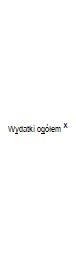 z tego:z tego:z tego:z tego:z tego:z tego:z tego:z tego:z tego:z tego:z tego:Wyszczególnienie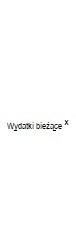 w tym:w tym:w tym:w tym:w tym:w tym:w tym: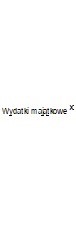 w tym:w tym:Wyszczególnienie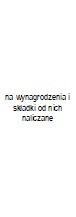 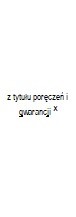 w tym: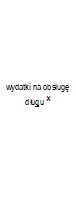 w tym:w tym:w tym: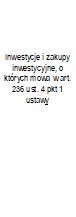 w tym:Wyszczególnienie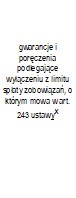 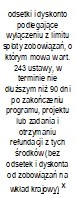 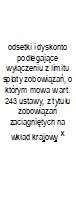 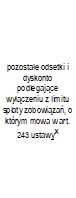 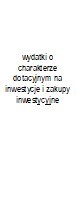 Lp22.12.1.12.1.22.1.2.12.1.32.1.3.12.1.3.22.1.3.32.22.2.12.2.1.1Wykonanie 201529 715 157,7123 139 384,417 784 765,010,000,00270 692,510,0029 691,220,006 575 773,306 575 773,300,00Wykonanie 201631 845 718,6126 901 612,3610 039 511,390,000,00257 568,100,0050 174,470,004 944 106,254 944 106,250,00Wykonanie 201732 056 356,8728 557 491,3810 588 120,070,000,00270 350,390,0059 161,930,003 498 865,493 498 865,49819 863,82Wykonanie 201837 168 122,4430 094 536,7010 879 753,300,000,00264 431,730,0053 674,590,007 073 585,747 073 585,74640 548,57Wykonanie 201937 938 839,3932 844 256,7212 141 564,800,000,00301 362,500,0073 855,450,005 094 582,675 094 582,67474 562,10Wykonanie 202043 638 994,7633 829 987,3512 438 300,330,000,00243 501,300,0050 087,380,009 809 007,419 809 007,41146 000,00Plan 3 kw. 202151 018 775,2637 793 660,2613 372 707,6258 300,000,00417 700,000,0052 456,800,0013 225 115,0013 225 115,00446 768,00Wykonanie 202147 558 363,5936 617 295,1013 349 068,920,000,00262 997,270,0044 122,360,0010 941 068,4910 941 068,49432 400,00202254 843 046,1439 632 747,3814 434 713,940,000,00460 700,000,0023 568,000,0015 210 298,7615 210 298,76170 000,00202343 211 907,4434 691 682,2814 403 124,950,000,00337 750,000,0022 617,000,008 520 225,168 520 225,160,00202441 612 356,0034 579 613,0014 835 218,700,000,00300 000,000,0021 012,000,007 032 743,007 032 743,000,00202538 338 309,0035 661 333,0015 280 275,260,000,00270 000,000,0018 804,000,002 676 976,002 676 976,000,00202636 969 468,0036 604 011,0015 738 683,520,000,00250 000,000,0016 102,000,00365 457,00365 457,000,00202738 142 832,0037 563 093,0016 210 844,030,000,00220 000,000,0012 742,000,00579 739,00579 739,000,00202839 004 624,0038 559 309,0016 697 169,350,000,00200 000,000,008 679,000,00445 315,00445 315,000,00202940 109 129,0039 573 410,0017 198 084,430,000,00170 000,000,003 380,000,00535 719,00535 719,000,00203041 902 326,0040 626 166,0017 714 026,960,000,00150 000,000,000,000,001 276 160,001 276 160,000,00203143 149 260,0041 708 372,0018 245 447,770,000,00130 000,000,000,000,001 440 888,001 440 888,000,00203345 684 577,0043 974 414,0019 356 595,540,000,00100 000,000,000,000,001 710 163,001 710 163,000,00203447 045 168,0045 159 949,0019 937 293,410,000,0090 000,000,000,000,001 885 219,001 885 219,000,00203548 415 984,0046 373 333,0020 535 412,210,000,0075 000,000,000,000,002 042 651,002 042 651,000,00203649 857 985,0047 625 475,0021 151 474,580,000,0065 000,000,000,000,002 232 510,002 232 510,000,00203751 342 623,0048 907 312,0021 786 018,810,000,0050 000,000,000,000,002 435 311,002 435 311,000,00203852 871 079,0050 229 804,0022 439 599,380,000,0040 000,000,000,000,002 641 275,002 641 275,000,00203954 444 651,0051 588 941,0023 112 787,360,000,0030 000,000,000,000,002 855 710,002 855 710,000,00204056 090 673,0052 985 737,0023 806 170,980,000,0020 000,000,000,000,003 104 936,003 104 936,000,00Wyszczególnienie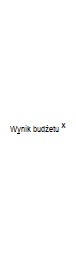 w tym: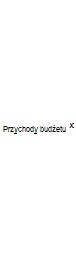 z tego:z tego:z tego:z tego:z tego:z tego:Wyszczególnienie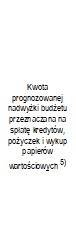 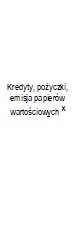 w tym: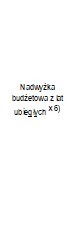 w tym: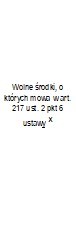 w tym:Wyszczególnienie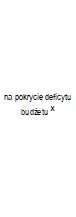 Lp33.144.14.1.14.24.2.14.34.3.1Wykonanie 2015-123 728,980,003 282 971,821 382 000,00123 728,980,000,001 900 971,820,00Wykonanie 2016864 584,850,003 206 398,841 300 000,000,000,000,001 906 398,840,00Wykonanie 2017569 976,880,003 613 094,69554 111,000,000,000,003 058 983,690,00Wykonanie 2018-791 847,820,005 553 142,892 462 071,32791 847,820,000,003 091 071,570,00Wykonanie 20192 345 190,420,005 652 579,072 109 284,000,000,000,003 543 295,070,00Wykonanie 20201 906 469,410,0010 687 077,494 000 000,000,000,000,006 687 077,490,00Plan 3 kw. 2021-8 385 289,200,009 861 623,002 769 924,002 769 924,001 675 893,821 675 893,825 415 805,183 939 471,38Wykonanie 20211 751 995,950,0013 094 679,901 919 924,000,002 008 618,600,009 166 137,300,002022-9 152 768,290,0010 369 168,292 300 000,002 300 000,002 084 720,731 313 769,705 984 447,565 538 998,5920231 311 400,001 311 400,000,000,000,000,000,000,000,0020241 478 400,001 478 400,000,000,000,000,000,000,000,0020251 146 400,001 146 400,000,000,000,000,000,000,000,0020261 082 311,001 082 311,000,000,000,000,000,000,000,0020271 019 000,001 019 000,000,000,000,000,000,000,000,0020281 000 000,001 000 000,000,000,000,000,000,000,000,0020291 071 994,001 071 994,000,000,000,000,000,000,000,002030490 000,00490 000,000,000,000,000,000,000,000,002031490 000,00490 000,000,000,000,000,000,000,000,002032560 000,00560 000,000,000,000,000,000,000,000,002034560 000,00560 000,000,000,000,000,000,000,000,002035589 924,00589 924,000,000,000,000,000,000,000,002036590 000,00590 000,000,000,000,000,000,000,000,002037590 000,00590 000,000,000,000,000,000,000,000,002038590 000,00590 000,000,000,000,000,000,000,000,002039590 000,00590 000,000,000,000,000,000,000,000,002040564 000,00564 000,000,000,000,000,000,000,000,00Wyszczególnieniez tego:z tego:z tego:z tego: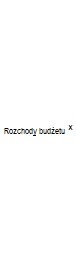 z tego:z tego:z tego:z tego:Wyszczególnienie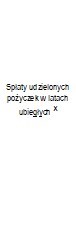 w tym: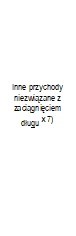 w tym: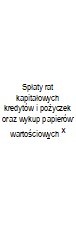 w tym:w tym:w tym:Wyszczególnienie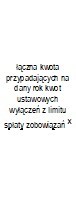 z tego:z tego:Wyszczególnienie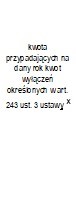 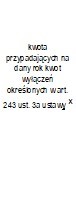 Lp4.44.4.14.54.5.155.15.1.15.1.1.15.1.1.2Wykonanie 20150,000,000,000,001 252 844,001 252 844,0013 808,060,0013 808,06Wykonanie 20160,000,000,000,001 012 000,001 012 000,00159 451,600,00159 451,60Wykonanie 20170,000,000,000,001 092 000,001 092 000,00239 451,600,00239 451,60Wykonanie 20180,000,000,000,001 218 000,001 218 000,00219 314,500,00219 314,50Wykonanie 20190,000,000,000,001 310 692,001 310 692,00219 314,500,00219 314,50Wykonanie 20200,000,000,000,001 418 791,001 418 791,00209 122,570,00209 122,57Plan 3 kw. 20210,000,000,000,001 476 333,801 476 333,80215 122,570,00215 122,57Wykonanie 20210,000,000,000,002 466 333,802 466 333,80410 408,020,00410 408,0220220,000,000,000,001 216 400,001 216 400,00152 000,000,00152 000,0020230,000,000,000,001 311 400,001 311 400,00162 000,000,00162 000,0020240,000,000,000,001 478 400,001 478 400,00202 000,000,00202 000,0020250,000,000,000,001 146 400,001 146 400,00237 000,000,00237 000,0020260,000,000,000,001 082 311,001 082 311,00183 311,000,00183 311,0020270,000,000,000,001 019 000,001 019 000,00125 000,000,00125 000,0020280,000,000,000,001 000 000,001 000 000,00175 000,000,00175 000,0020290,000,000,000,001 071 994,001 071 994,00220 760,000,00220 760,0020300,000,000,000,00490 000,00490 000,000,000,000,0020310,000,000,000,00490 000,00490 000,000,000,000,0020330,000,000,000,00560 000,00560 000,000,000,000,0020340,000,000,000,00560 000,00560 000,000,000,000,0020350,000,000,000,00589 924,00589 924,000,000,000,0020360,000,000,000,00590 000,00590 000,000,000,000,0020370,000,000,000,00590 000,00590 000,000,000,000,0020380,000,000,000,00590 000,00590 000,000,000,000,0020390,000,000,000,00590 000,00590 000,000,000,000,0020400,000,000,000,00564 000,00564 000,000,000,000,00WyszczególnienieRozchody budżetu, z tego:Rozchody budżetu, z tego:Rozchody budżetu, z tego:Rozchody budżetu, z tego:Rozchody budżetu, z tego:Rozchody budżetu, z tego: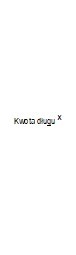 w tym:Relacja zrównoważenia wydatków bieżących, o której mowa w art. 242 ustawyRelacja zrównoważenia wydatków bieżących, o której mowa w art. 242 ustawyWyszczególnieniełączna kwota przypadających na dany rok kwot ustawowych wyłączeń z limitu spłaty zobowiązań, z tego:łączna kwota przypadających na dany rok kwot ustawowych wyłączeń z limitu spłaty zobowiązań, z tego:łączna kwota przypadających na dany rok kwot ustawowych wyłączeń z limitu spłaty zobowiązań, z tego:łączna kwota przypadających na dany rok kwot ustawowych wyłączeń z limitu spłaty zobowiązań, z tego:łączna kwota przypadających na dany rok kwot ustawowych wyłączeń z limitu spłaty zobowiązań, z tego: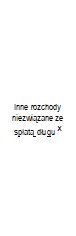 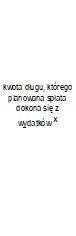 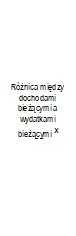 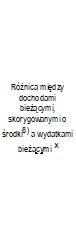 Wyszczególnienie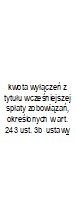 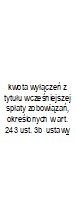 z tego:z tego:z tego: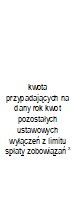 Wyszczególnienie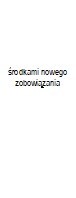 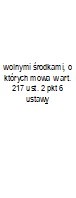 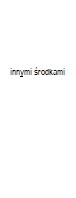 Lp5.1.1.35.1.1.3.15.1.1.3.25.1.1.3.35.1.1.45.266.17.17.2Wykonanie 2015xxxx0,000,009 448 000,000,003 200 247,255 101 219,07Wykonanie 2016xxxx0,000,009 736 000,000,003 777 950,735 684 349,57Wykonanie 2017xxxx0,000,009 198 111,000,003 387 197,656 446 181,34Wykonanie 2018xxxx0,000,0010 442 182,320,004 151 450,357 242 521,92Wykonanie 2019xxxx0,000,0011 240 774,320,006 078 013,139 621 308,20Wykonanie 2020xxxx0,000,0013 821 983,320,005 197 291,6811 884 369,17Plan 3 kw. 2021xxxx0,000,0015 039 829,000,00838 806,637 930 505,63Wykonanie 2021xxxx0,000,0013 199 829,000,006 652 840,0717 827 595,9720220,000,000,000,000,000,0014 283 429,000,00-740 872,797 328 295,502023xxxx0,000,0012 972 029,000,00454 752,89454 752,892024xxxx0,000,0011 493 629,000,001 230 087,001 230 087,002025xxxx0,000,0010 347 229,000,001 012 192,001 012 192,002026xxxx0,000,009 264 918,000,001 147 768,001 147 768,002027xxxx0,000,008 245 918,000,001 298 739,001 298 739,002028xxxx0,000,007 245 918,000,001 445 315,001 445 315,002029xxxx0,000,006 173 924,000,001 607 713,001 607 713,002030xxxx0,000,005 683 924,000,001 766 160,001 766 160,002031xxxx0,000,005 193 924,000,001 930 888,001 930 888,002033xxxx0,000,004 073 924,000,002 270 163,002 270 163,002034xxxx0,000,003 513 924,000,002 445 219,002 445 219,002035xxxx0,000,002 924 000,000,002 632 575,002 632 575,002036xxxx0,000,002 334 000,000,002 822 510,002 822 510,002037xxxx0,000,001 744 000,000,003 025 311,003 025 311,002038xxxx0,000,001 154 000,000,003 231 275,003 231 275,002039xxxx0,000,00564 000,000,003 445 710,003 445 710,002040xxxx0,000,000,000,003 668 936,003 668 936,00WyszczególnienieWskaźnik spłaty zobowiązańWskaźnik spłaty zobowiązańWskaźnik spłaty zobowiązańWskaźnik spłaty zobowiązańWskaźnik spłaty zobowiązańWskaźnik spłaty zobowiązańWskaźnik spłaty zobowiązańWyszczególnienie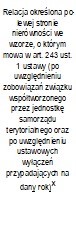 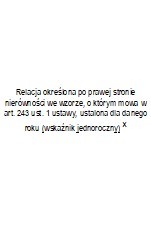 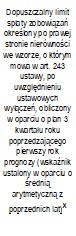 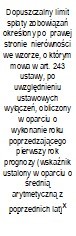 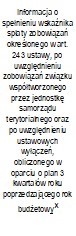 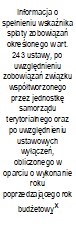 LpZałącznik nr 1 do Uchwały  nr 880/L/22 Rady Miejskiej 8.28.28.38.3.18.48.4.1Wykonanie 2015Węglińca z dnia 0,00%x16,46%xxxxWykonanie 20160,00%x18,52%xxxxWykonanie 20170,00%x17,49%xxxxWykonanie 20180,00%x23,33%xxxxWykonanie 20190,00%x20,01%xxxxWykonanie 20200,00%x23,19%xxxxPlan 3 kw. 20210,00%4,77%5,79%xxxxWykonanie 20210,00%21,85%22,81%xxxx20225,12%0,45%1,86%17,83%20,26%TAKTAK20234,84%2,77%6,89%15,74%18,17%TAKTAK20244,93%4,85%6,75%14,08%16,51%TAKTAK20253,60%3,97%x12,55%14,98%TAKTAK20263,41%4,20%x8,26%10,70%TAKTAK20273,22%4,43%x6,06%8,50%TAKTAK20282,88%4,66%x3,63%6,07%TAKTAK20292,80%4,89%x3,62%3,62%TAKTAK20301,71%5,12%x4,25%4,25%TAKTAK20311,61%5,35%x4,59%4,59%TAKTAK20321,71%5,57%x4,66%4,66%TAKTAK20331,61%5,80%x4,89%4,89%TAKTAK20341,54%6,02%x5,12%5,12%TAKTAK20351,53%6,24%x5,34%5,34%TAKTAK20361,47%6,46%x5,57%5,57%TAKTAK20371,39%6,68%x5,79%5,79%TAKTAK20381,33%6,90%x6,02%6,02%TAKTAK20391,24%6,97%x6,24%6,24%TAKTAK20401,16%7,33%x6,44%6,44%TAKTAKWyszczególnienieFinansowanie programów, projektów lub zadań realizowanych z udziałem środków, o których mowa w art. 5 ust. 1 pkt 2 i 3 ustawyFinansowanie programów, projektów lub zadań realizowanych z udziałem środków, o których mowa w art. 5 ust. 1 pkt 2 i 3 ustawyFinansowanie programów, projektów lub zadań realizowanych z udziałem środków, o których mowa w art. 5 ust. 1 pkt 2 i 3 ustawyFinansowanie programów, projektów lub zadań realizowanych z udziałem środków, o których mowa w art. 5 ust. 1 pkt 2 i 3 ustawyFinansowanie programów, projektów lub zadań realizowanych z udziałem środków, o których mowa w art. 5 ust. 1 pkt 2 i 3 ustawyFinansowanie programów, projektów lub zadań realizowanych z udziałem środków, o których mowa w art. 5 ust. 1 pkt 2 i 3 ustawyFinansowanie programów, projektów lub zadań realizowanych z udziałem środków, o których mowa w art. 5 ust. 1 pkt 2 i 3 ustawyFinansowanie programów, projektów lub zadań realizowanych z udziałem środków, o których mowa w art. 5 ust. 1 pkt 2 i 3 ustawyFinansowanie programów, projektów lub zadań realizowanych z udziałem środków, o których mowa w art. 5 ust. 1 pkt 2 i 3 ustawyWyszczególnienie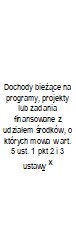 w tym:w tym:Dochody majątkowe na programy, projekty lub zadania finansowane z udziałem środków, o których mowa w art. 5 ust. 1 pkt 2 i 3 ustawyw tym:w tym: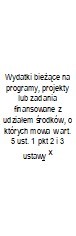 w tym:w tym:Wyszczególnienie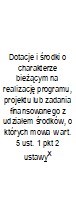 w tym:Dochody majątkowe na programy, projekty lub zadania finansowane z udziałem środków, o których mowa w art. 5 ust. 1 pkt 2 i 3 ustawyDochody majątkowe  na programy, projekty lub zadania finansowane z udziałem środków, o których mowa w art. 5 ust. 1 pkt 2 ustawyw tym: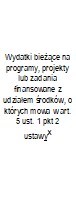 w tym:Wyszczególnienieśrodki określone w art. 5 ust. 1 pkt 2 ustawyDochody majątkowe na programy, projekty lub zadania finansowane z udziałem środków, o których mowa w art. 5 ust. 1 pkt 2 i 3 ustawyDochody majątkowe  na programy, projekty lub zadania finansowane z udziałem środków, o których mowa w art. 5 ust. 1 pkt 2 ustawyśrodki określone w art. 5 ust. 1 pkt 2 ustawyfinansowane środkami określonymi w art. 5 ust. 1 pkt 2 ustawyLp9.19.1.19.1.1.19.29.2.19.2.1.19.39.3.19.3.1.1Wykonanie 20150,000,000,002 799 594,512 799 594,512 799 594,510,000,000,00Wykonanie 20160,000,000,001 404 395,031 404 395,031 404 395,030,000,000,00Wykonanie 20170,000,000,000,000,000,0019 830,3719 830,3716 855,81Wykonanie 201823 169,4023 169,4023 169,401 229 269,001 229 269,001 229 269,001 156 100,891 156 100,89982 865,82Wykonanie 20191 853 577,531 853 577,531 769 845,63863 350,75863 350,75862 164,41825 410,85825 410,85743 148,38Wykonanie 2020565 458,43565 458,43517 867,510,000,000,00622 731,58622 731,58573 671,04Plan 3 kw. 2021688 309,24688 309,24661 961,41301 694,00301 694,00301 694,00771 919,96714 087,12661 961,41Wykonanie 2021663 954,55663 954,55639 418,91165 976,00209 976,00209 976,00614 218,01614 218,01547 484,5320221 279 171,401 279 171,401 279 171,40524 685,77524 685,77524 685,771 692 653,211 692 653,211 367 705,782023832 455,73832 455,73747 757,15266 266,73266 266,73266 266,73877 496,82877 496,82747 757,1520240,000,000,000,000,000,000,000,000,0020250,000,000,000,000,000,000,000,000,0020260,000,000,000,000,000,000,000,000,0020270,000,000,000,000,000,000,000,000,0020280,000,000,000,000,000,000,000,000,0020290,000,000,000,000,000,000,000,000,0020300,000,000,000,000,000,000,000,000,0020310,000,000,000,000,000,000,000,000,0020330,000,000,000,000,000,000,000,000,0020340,000,000,000,000,000,000,000,000,0020350,000,000,000,000,000,000,000,000,0020360,000,000,000,000,000,000,000,000,0020370,000,000,000,000,000,000,000,000,0020380,000,000,000,000,000,000,000,000,0020390,000,000,000,000,000,000,000,000,0020400,000,000,000,000,000,000,000,000,00WyszczególnienieInformacje uzupełniające o wybranych kategoriach finansowychInformacje uzupełniające o wybranych kategoriach finansowychInformacje uzupełniające o wybranych kategoriach finansowychInformacje uzupełniające o wybranych kategoriach finansowychInformacje uzupełniające o wybranych kategoriach finansowychInformacje uzupełniające o wybranych kategoriach finansowychInformacje uzupełniające o wybranych kategoriach finansowychWyszczególnienieWydatki majątkowe na programy, projekty lub zadania finansowane z udziałem środków, o których mowa w art. 5 ust. 1 pkt 2 i 3 ustawyw tym:w tym:Wydatki objęte limitem, o którym mowa w art. 226 ust. 3 pkt 4 ustawyz tego:z tego:Wydatki bieżące na pokrycie ujemnego wyniku finansowego samodzielnego publicznego zakładu opieki zdrowotnejWydatki na spłatę zobowiązań przejmowanych w związku z likwidacją lub przekształceniem samodzielnego publicznego zakładu opieki zdrowotnej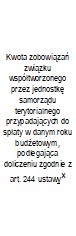 Kwota zobowiązań wynikających z przejęcia przez jednostkę samorządu terytorialnego zobowiązań po likwidowanych i przekształcanych samorządowych osobach prawnychWyszczególnienieWydatki majątkowe na programy, projekty lub zadania finansowane z udziałem środków, o których mowa w art. 5 ust. 1 pkt 2 i 3 ustawyWydatki majątkowe na programy, projekty lub zadania finansowane z udziałem środków, o których mowa w art. 5 ust. 1 pkt 2 ustawyw tym:Wydatki objęte limitem, o którym mowa w art. 226 ust. 3 pkt 4 ustawybieżącemajątkoweWydatki bieżące na pokrycie ujemnego wyniku finansowego samodzielnego publicznego zakładu opieki zdrowotnejWydatki na spłatę zobowiązań przejmowanych w związku z likwidacją lub przekształceniem samodzielnego publicznego zakładu opieki zdrowotnejKwota zobowiązań wynikających z przejęcia przez jednostkę samorządu terytorialnego zobowiązań po likwidowanych i przekształcanych samorządowych osobach prawnychWyszczególnienieWydatki majątkowe na programy, projekty lub zadania finansowane z udziałem środków, o których mowa w art. 5 ust. 1 pkt 2 i 3 ustawyWydatki majątkowe na programy, projekty lub zadania finansowane z udziałem środków, o których mowa w art. 5 ust. 1 pkt 2 ustawyfinansowane środkami określonymi w art. 5 ust. 1 pkt 2 ustawyWydatki objęte limitem, o którym mowa w art. 226 ust. 3 pkt 4 ustawybieżącemajątkoweWydatki bieżące na pokrycie ujemnego wyniku finansowego samodzielnego publicznego zakładu opieki zdrowotnejWydatki na spłatę zobowiązań przejmowanych w związku z likwidacją lub przekształceniem samodzielnego publicznego zakładu opieki zdrowotnejKwota zobowiązań wynikających z przejęcia przez jednostkę samorządu terytorialnego zobowiązań po likwidowanych i przekształcanych samorządowych osobach prawnychLp9.49.4.19.4.1.110.110.1.110.1.210.210.310.410.5Wykonanie 20155 357 679,775 357 679,772 844 374,556 403 116,8851 102,606 352 014,280,000,000,000,00Wykonanie 20162 152 634,162 152 634,161 071 708,683 824 197,97145 234,133 678 963,840,000,000,000,00Wykonanie 20170,000,000,001 686 077,85110 915,001 575 162,850,000,000,000,00Wykonanie 20183 272 885,013 272 885,011 854 726,755 676 186,501 377 830,204 298 356,300,000,000,000,00Wykonanie 2019367 400,91367 400,91236 706,664 390 833,041 219 943,853 170 889,190,000,000,000,00Wykonanie 20200,000,000,009 066 416,86925 582,748 140 834,120,000,000,000,00Plan 3 kw. 2021504 780,00504 780,00288 756,0012 204 643,961 322 808,9610 881 835,000,000,000,000,00Wykonanie 2021323 528,15323 528,15213 376,009 715 794,451 102 502,018 613 292,440,000,000,000,0020221 419 357,141 419 357,14511 747,7114 657 740,491 791 619,2112 866 121,280,000,000,000,002023527 695,01527 695,01266 266,279 362 034,83902 096,828 459 938,010,000,000,000,0020240,000,000,007 032 743,000,007 032 743,000,000,000,000,0020250,000,000,002 590 721,000,002 590 721,000,000,000,000,0020260,000,000,000,000,000,000,000,000,000,0020270,000,000,000,000,000,000,000,000,000,0020280,000,000,000,000,000,000,000,000,000,0020290,000,000,000,000,000,000,000,000,000,0020300,000,000,000,000,000,000,000,000,000,0020310,000,000,000,000,000,000,000,000,000,0020330,000,000,000,000,000,000,000,000,000,0020340,000,000,000,000,000,000,000,000,000,0020350,000,000,000,000,000,000,000,000,000,0020360,000,000,000,000,000,000,000,000,000,0020370,000,000,000,000,000,000,000,000,000,0020380,000,000,000,000,000,000,000,000,000,0020390,000,000,000,000,000,000,000,000,000,0020400,000,000,000,000,000,000,000,000,000,00WyszczególnienieInformacje uzupełniające o wybranych kategoriach finansowychInformacje uzupełniające o wybranych kategoriach finansowychInformacje uzupełniające o wybranych kategoriach finansowychInformacje uzupełniające o wybranych kategoriach finansowychInformacje uzupełniające o wybranych kategoriach finansowychInformacje uzupełniające o wybranych kategoriach finansowychInformacje uzupełniające o wybranych kategoriach finansowychInformacje uzupełniające o wybranych kategoriach finansowychInformacje uzupełniające o wybranych kategoriach finansowychInformacje uzupełniające o wybranych kategoriach finansowychInformacje uzupełniające o wybranych kategoriach finansowychWyszczególnienie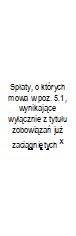 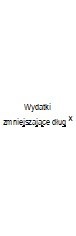 w tym:w tym:w tym:w tym:w tym: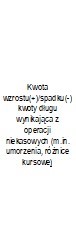 Wcześniejsza spłata zobowiązań, wyłączona z limitu spłaty zobowiązań, dokonywana w formie wydatków budżetowych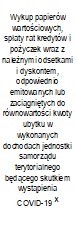 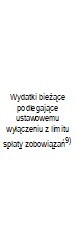 Wyszczególnienie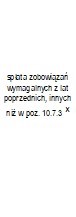 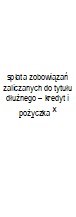 w tym:w tym: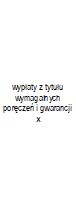 Wcześniejsza spłata zobowiązań, wyłączona z limitu spłaty zobowiązań, dokonywana w formie wydatków budżetowychWyszczególnienie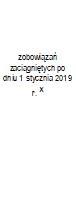 w tym:Wcześniejsza spłata zobowiązań, wyłączona z limitu spłaty zobowiązań, dokonywana w formie wydatków budżetowychWyszczególnienie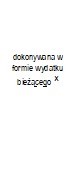 Wcześniejsza spłata zobowiązań, wyłączona z limitu spłaty zobowiązań, dokonywana w formie wydatków budżetowychLp10.610.710.7.110.7.210.7.2.110.7.2.1.110.7.310.810.910.1010.11Wykonanie 20151 382 000,000,000,000,000,000,000,000,00x0,000,00Wykonanie 20161 012 000,000,000,000,000,000,000,000,00x0,000,00Wykonanie 20171 092 000,000,000,000,000,000,000,000,00x0,000,00Wykonanie 20181 218 000,000,000,000,000,000,000,000,00x0,000,00Wykonanie 20191 310 692,000,000,000,000,000,000,000,00x0,000,00Wykonanie 20201 418 791,000,000,000,000,000,000,000,00x0,00298 775,00Plan 3 kw. 20211 471 333,800,000,000,000,000,000,00-75 744,52x0,0010 000,00Wykonanie 20212 461 333,800,000,000,000,000,000,00-75 744,52x0,0010 000,0020221 216 400,000,000,000,000,000,000,000,000,000,000,0020231 291 400,000,000,000,000,000,000,000,00x0,000,0020241 458 400,000,000,000,000,000,000,000,00x0,000,0020251 076 400,000,000,000,000,000,000,000,00x0,000,002026982 311,000,000,000,000,000,000,000,00x0,000,002027919 000,000,000,000,000,000,000,000,00x0,000,002028900 000,000,000,000,000,000,000,000,00x0,000,002029971 994,000,000,000,000,000,000,000,00x0,000,002030390 000,000,000,000,000,000,000,000,00x0,000,002032440 000,000,000,000,000,000,000,000,00x0,000,002033440 000,000,000,000,000,000,000,000,00x0,000,002034440 000,000,000,000,000,000,000,000,00x0,000,002035459 924,000,000,000,000,000,000,000,00x0,000,002036370 000,000,000,000,000,000,000,000,00x0,000,002037370 000,000,000,000,000,000,000,000,00x0,000,002038370 000,000,000,000,000,000,000,000,00x0,000,002039370 000,000,000,000,000,000,000,000,00x0,000,002040344 000,000,000,000,000,000,000,000,00x0,000,00L.p.Nazwa i celJednostka odpowiedzialna lub koordynującaOkres realizacjiOkres realizacjiŁączne nakłady finansoweLimit 2022Limit 2023Limit 2024Limit 2025Limit zobowiązańL.p.Nazwa i celJednostka odpowiedzialna lub koordynującaoddoŁączne nakłady finansoweLimit 2022Limit 2023Limit 2024Limit 2025Limit zobowiązań1Wydatki na przedsięwzięcia-ogółem (1.1+1.2+1.3)Wydatki na przedsięwzięcia-ogółem (1.1+1.2+1.3)Wydatki na przedsięwzięcia-ogółem (1.1+1.2+1.3)Wydatki na przedsięwzięcia-ogółem (1.1+1.2+1.3)35 379 098,4414 657 740,499 362 034,837 032 743,002 590 721,0033 643 239,321.a- wydatki bieżące- wydatki bieżące- wydatki bieżące- wydatki bieżące3 462 724,901 791 619,21902 096,820,000,002 693 716,031.b- wydatki majątkowe- wydatki majątkowe- wydatki majątkowe- wydatki majątkowe31 916 373,5412 866 121,288 459 938,017 032 743,002 590 721,0030 949 523,291.1Wydatki na programy, projekty lub zadania związane z programami realizowanymi z udziałem środków, o których mowa w art.5 ust.1 pkt 2 i 3 ustawy z dnia 27 sierpnia 2009.r. o finansach publicznych (Dz.U.Nr 157, poz.1240,z późn.zm.), z tego:Wydatki na programy, projekty lub zadania związane z programami realizowanymi z udziałem środków, o których mowa w art.5 ust.1 pkt 2 i 3 ustawy z dnia 27 sierpnia 2009.r. o finansach publicznych (Dz.U.Nr 157, poz.1240,z późn.zm.), z tego:Wydatki na programy, projekty lub zadania związane z programami realizowanymi z udziałem środków, o których mowa w art.5 ust.1 pkt 2 i 3 ustawy z dnia 27 sierpnia 2009.r. o finansach publicznych (Dz.U.Nr 157, poz.1240,z późn.zm.), z tego:Wydatki na programy, projekty lub zadania związane z programami realizowanymi z udziałem środków, o których mowa w art.5 ust.1 pkt 2 i 3 ustawy z dnia 27 sierpnia 2009.r. o finansach publicznych (Dz.U.Nr 157, poz.1240,z późn.zm.), z tego:4 701 653,802 817 742,351 405 191,830,000,004 222 934,181.1.1- wydatki bieżące- wydatki bieżące- wydatki bieżące- wydatki bieżące2 731 890,901 398 385,21877 496,820,000,002 275 882,031.1.1.1Wysoka jakość edukacji w Gminie Węgliniec - wyrównywanie szans edukacyjnychUGiM Węgliniec20222023454 349,30196 273,45258 075,850,000,00454 349,301.1.1.2Utworzenie nowych miejsc wychowania przedszkolnego w Przedszkolu im. Świętego Mikołaja w Węglińcu - zapewnienie opieki dla dzieci z terenu GminyUGiM Węgliniec20212022448 778,71318 423,920,000,000,00318 423,921.1.1.3Pierwszy żłobek w Gminie Węgliniec - zapewnienie opieki dla dzieci do lat 3UGiM Węgliniec202120231 818 762,89883 687,84619 420,970,000,001 503 108,811.1.1.4Ograniczenie niskiej emisji poprzez przebudowę oświetlenia ulicznego i drogowego na terenie gmin Pieńsk i Węgliniec - poprawa efektywności energetycznej oświetlenia ulicznego i drogowegoUGiM Węgliniec2020202310 000,000,000,000,000,000,001.1.2- wydatki majątkowe- wydatki majątkowe- wydatki majątkowe- wydatki majątkowe1 969 762,901 419 357,14527 695,010,000,001 947 052,151.1.2.1Budowa wiat rekreacyjnych w Starym Węglińcu i w Jagodzinie oraz wykonanie oznakowania i infrastruktury turystycznej szlaku rowerowego "Śladami historii kopalni Kaławsk" - poprawa warunków życia mieszkańcówUGiM Węgliniec20212022225 362,15219 902,150,000,000,00219 902,151.1.2.2Ograniczenie niskiej emisji poprzez przebudowę oświetlenia ulicznego i drogowego na terenie gmin Pieńsk i Węgliniec - poprawa efektywności energetycznej oświetlenia ulicznego i drogowegoUGiM Węgliniec202020231 744 400,751 199 454,99527 695,010,000,001 727 150,001.2Wydatki na programy, projekty lub zadania związane z umowami partnerstwa publiczno-prywatnego, z tego:Wydatki na programy, projekty lub zadania związane z umowami partnerstwa publiczno-prywatnego, z tego:Wydatki na programy, projekty lub zadania związane z umowami partnerstwa publiczno-prywatnego, z tego:Wydatki na programy, projekty lub zadania związane z umowami partnerstwa publiczno-prywatnego, z tego:0,000,000,000,000,000,001.2.1- wydatki bieżące- wydatki bieżące- wydatki bieżące- wydatki bieżące0,000,000,000,000,000,001.2.2- wydatki majątkowe- wydatki majątkowe- wydatki majątkowe- wydatki majątkowe0,000,000,000,000,000,001.3Wydatki na programy, projekty lub zadania pozostałe (inne niż wymienione w pkt 1.1 i 1.2),z tegoWydatki na programy, projekty lub zadania pozostałe (inne niż wymienione w pkt 1.1 i 1.2),z tegoWydatki na programy, projekty lub zadania pozostałe (inne niż wymienione w pkt 1.1 i 1.2),z tegoWydatki na programy, projekty lub zadania pozostałe (inne niż wymienione w pkt 1.1 i 1.2),z tego30 677 444,6411 839 998,147 956 843,007 032 743,002 590 721,0029 420 305,141.3.1- wydatki bieżące- wydatki bieżące- wydatki bieżące- wydatki bieżące730 834,00393 234,0024 600,000,000,00417 834,001.3.1.1Opracowanie Planu Działań ZIT Zachodniego Obszaru Integracji - aplikowanie o środki z RPO Województwa Dolnośląskiego UGiM Węgliniec202120227 934,007 934,000,000,000,007 934,001.3.1.2Opracowanie Gminnego Programu Rewitalizacji - podniesienie jakości życia mieszkańców poprzez opracowanie nowej struktury funkcjonalnoprzestrzennejUGiM Węgliniec2022202336 900,0012 300,0024 600,000,000,0036 900,001.3.1.3Utrzymanie czystości na terenie Gminy i Miasta Węgliniec - poprawa estetyki terenów zamieszkałychUGiM Węgliniec20212022300 000,00150 000,000,000,000,00150 000,001.3.1.4Utrzymanie zieleni na terenie Gminy i Miasta Węgliniec w latach 2021-2022 - poprawa estetyki terenów zamieszkałychUGiM Węgliniec20212022386 000,00223 000,000,000,000,00223 000,001.3.2- wydatki majątkowe- wydatki majątkowe- wydatki majątkowe- wydatki majątkowe29 946 610,6411 446 764,147 932 243,007 032 743,002 590 721,0029 002 471,141.3.2.1Rozbudowa sieci kanalizacyjnej i wodociągowej oraz przebudowa oczyszczalni ścieków w Ruszowie wraz z przebudową ul. Ratuszowej - poprawa warunków życia mieszkańców UGiM Węgliniec202120222 304 140,002 304 140,000,000,000,002 304 140,001.3.2.2Budowa kanalizacji w miejscowości Czerwona Woda wraz z przyłączeniem do kanalizacji w Węglińcu - poprawa warunków życia mieszkańców miejscowości Stary Węgliniec i Czerwona WodaUGiM Węgliniec2018202510 501 191,502 640 721,002 590 721,002 590 721,002 590 721,0010 412 884,001.3.2.3Budowa chodnika w miejscowości Czerwona Woda ul.Lubańska przy drodze wojewódzkiej 296 - poprawa warunków życia mieszkańcówUGiM Węgliniec20192022596 525,00575 000,000,000,000,00575 000,001.3.2.4Budowa chodnika w miejscowości Ruszów ul. Bolesławiecka i ul. Zgorzelecka przy drogach wojewódzkich 350 i 296 - poprawa warunków życia mieszkańcówUGiM Węgliniec20212022150 000,00150 000,000,000,000,00150 000,001.3.2.5Przebudowa ulicy Sikorskiego w Węglińcu etap II wraz z infrastrukturą techniczno-kanalizacyjną i elektryczną  - poprawa warunków życia mieszkańcówUGiM Węgliniec202220222 977 235,692 977 235,690,000,000,002 977 235,691.3.2.6Budowa nawierzchni drogi w Czerwonej Wodzie ul. Leśna -dz.2234 - poprawa warunków życia mieszkańcówUGiM Węgliniec2021202263 305,0059 000,000,000,000,0059 000,001.3.2.7Przebudowa nawierzchni drogi ul. Zgorzelecka w Czerwonej Wodzie dz.2423 - poprawa warunków życia mieszkańcówUGiM Węgliniec20212022104 797,00100 000,000,000,000,00100 000,001.3.2.8Przebudowa nawierzchni drogi ul. Wesoła w Czerwonej Wodzie dz.nr 2272 - poprawa warunków życia mieszkańcówUGiM Węgliniec20212022117 405,00113 100,000,000,000,00113 100,001.3.2.9Dostosowanie pomieszczeń pod potrzeby Posterunku Policji i Ochotniczej Straży Pożarnej w Węglińcu - poprawa bezpieczeństwa mieszkańcówUGiM Węgliniec20202022913 400,00111 000,000,000,000,00111 000,001.3.2.10Rozbudowa z przebudową Ośrodka Zdrowia w Węglińcu na potrzeby Centrum Rehabilitacji Leczniczej - ochrona zdrowia mieszkańcówUGiM Węgliniec202120221 535 567,451 517 067,450,000,000,001 517 067,451.3.2.11Budowa sali gimnastycznej w Czerwonej Wodzie - poprawa warunków życia mieszkańcówUGiM Węgliniec202120248 884 044,000,004 442 022,004 442 022,000,008 884 044,001.3.2.12Termomodernizacja budynku użyteczności publicznej przy ul.Sikorskiego 40 w Węglińcu - ograniczenie emisji zanieczyszczeń, obniżenie kosztów ekspolatacji budynkówUGiM Węgliniec202220231 799 000,00899 500,00899 500,000,000,001 799 000,00